Les organisateurs devront :         - se conformer  à l’article 411 des règlements généraux et produire les pièces exigées.         - se conformer  aux dispositions de l’annexe IV des règlements généraux.         - s’engager à appliquer les règles du RUGBY DIGEST en vigueur.1- Le dossier complet devra être déposé à votre Comité Départemental, 1 mois avant la date du tournoi.2 -Le dossier complet devra être déposé à votre Comité Départemental, 2 mois avant la date du tournoi            T+2 : Touché + 2 secondes   -  JCO : Jeu au contactJoindre obligatoirement le schéma de traçage des terrains pour chaque catégorie, comprenant l’indication des dimensions en largeur et longueur.(* )   Animation « atelier » non comprise.Le signataire certifie l’exactitude de ces renseignements, et s’engage à ce que le tournoi respecte les règles du RUGBY DIGEST ainsi que les règles de sécurité.Je soussigné (e), madame ou monsieur                                                       président (e) de l’association                                     ,m’engage à faire respecter la mise en place du rugby digest et des formes de jeu correspondant à la règle en adéquation avec les préconisations de la Direction Sportive Nationale pour la FFR.Chaque instance devant donner un avis doit vérifier que le dossier est complet et conforme aux règlements fédéraux.Une association ne pourra accueillir et organiser à son initiative un tournoi d’école de rugby, uniquement si elle est référencée comme « école de rugby labellisée FFR ».Cette disposition ne concerne pas les tournois/plateaux dont l’organisation relève d’une initiative d’une ligue ou d’un comité départemental.Dans tous les cas où la décision d’autoriser l’organisation d’un tournoi appartient à la ligue, c’est la responsabilité de la dite ligue ou de son délégataire qui serait recherchée en cas d’accident grave pouvant être lié à une autorisation donnée en dehors du respect des règlements de la FFR : règles de sécurité, règles du jeu, temps de jeu, règles d’organisation, etc...Pour les Tournois à caractère national ou international, la ligue  est tenue de les faire figurer sur le site Internet de la FFR. La ligue  adresse un tableau récapitulatif des autorisations accordées à la Commission de Développement de la FFR qui fera procéder à l’enregistrement sur le site Internet FFR. Les clubs pourront s’y référer pour connaître les tournois autorisés.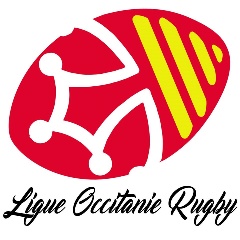 